RICHMOND RECREATIONMINI FRAMED ARTSUPPLIES:-GLUE-PAINT-POPSICLE STICKS-STRING OR RIBBON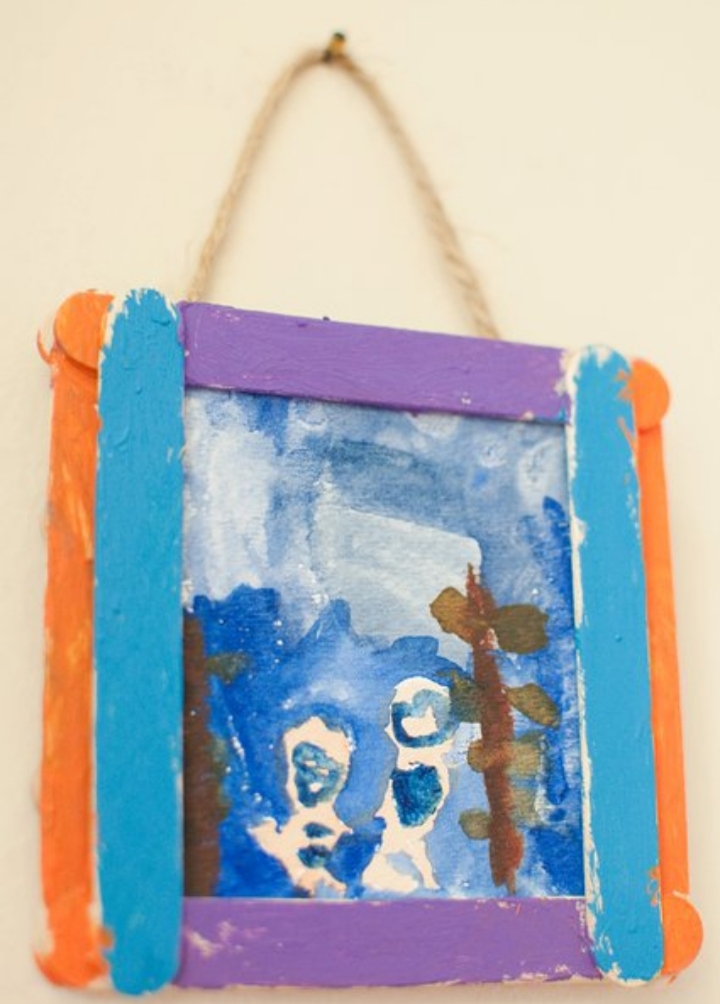 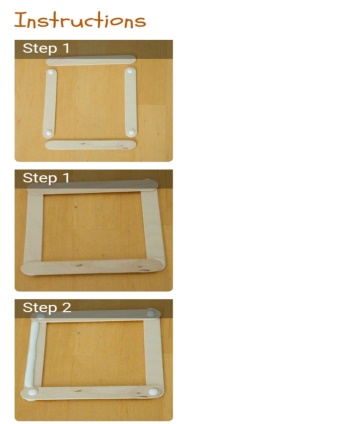 INSTRUCTIONS:-GLUE STICKS AS SHOWN & ALLOW TO DRY-PAINT FRAME-CREATE SMALL PIECE OF ARTWORK TO PLACE IN FRAME-ATTACH STRING OR RIBBON TO FRAME TO HANGEMORE PROJECTS CAN BE FOUND AT: WWW.BROOGLY.COM